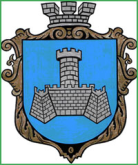 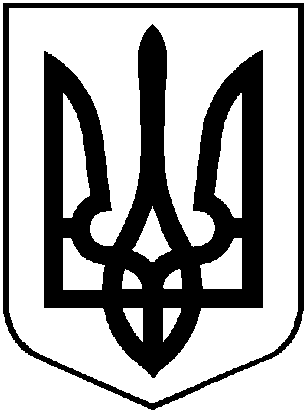 УКРАЇНАХМІЛЬНИЦЬКА МІСЬКА РАДАВІННИЦЬКОЇ ОБЛАСТІВиконавчий комітетР І Ш Е Н Н Я   від  10 червня 2021 року                                                                        № 303Про розгляд клопотань юридичних та фізичних осіб з питань видалення деревонасаджень у населених пунктах  Хмільницької міськоїтериторіальної громадиРозглянувши клопотання юридичних та фізичних осіб з питань видалення деревонасаджень у населених пунктах Хмільницької міської територіальної громади, враховуючи матеріали комісії з питань визначення стану зелених насаджень в населених пунктах Хмільницької міської територіальної громади, а саме – акти обстеження зелених насаджень, що підлягають видаленню від 17.05.2021р. та 19.05.2021р., відповідно до Правил благоустрою території населених пунктів Хмільницької міської територіальної громади, затверджених рішенням 68 сесії міської ради 7 скликання від 16.12.2019 року №2401 (зі змінами), постанови Кабінету Міністрів України від 01 серпня 2006 року №1045 «Про затвердження Порядку видалення дерев, кущів, газонів і квітників у населених пунктах», наказу Міністерства будівництва, архітектури та житлово-комунального господарства України від 10 квітня 2006 року № 105 «Про затвердження Правил утримання зелених насаджень у населених пунктах України», наказу Міністерства регіонального розвитку, будівництва та житлово-комунального господарства України від 26.04.2019 р. №104 Про затвердження ДБН Б.2.2-12:2019 «Планування та забудова територій», рішення  виконавчого комітету Хмільницької міської ради № 45 від 06.01.2021 року  «Про затвердження в новому складі постійно діючої комісії з питань визначення стану зелених насаджень в населених пунктах Хмільницької міської  територіальної громади», керуючись ст.ст. 30, 59 Закону України «Про місцеве самоврядування в Україні», виконком Хмільницької міської  радиВ И Р І Ш И В :1.   КП «Хмільниккомунсервіс»:1.1. Дозволити видалення одного дерева породи горіх, що знаходиться на загальноміській території біля багатоквартирного будинку по вул. Пушкіна, 135, яке має незадовільний стан (аварійне, стовбурова гниль, дуплисте);- дозволити видалення двохсот сімдесяти двох дерев породи ялина, що знаходяться по обидві сторони дороги від в’їзного знаку до  с. Порик Хмільницького району, які мають незадовільний стан (аварійні, сухостійні);- дозволити видалення трьох дерев породи ялина, що знаходяться біля домоволодіння по вул. Шевченка, 104 в с. Стара Гута Хмільницького району, які мають незадовільний стан (аварійно-небезпечні);1.2. КП «Хмільниккомунсервіс» деревину від зрізаних  дерев, зазначених  в підпункті 1.1 пункту 1 цього рішення, оприбуткувати через бухгалтерію, а гілки та непридатну деревину утилізувати, склавши відповідний акт.2.  Відділу культури і туризму Хмільницької міської ради: 2.1.  Дозволити видалення двадцяти семи дерев різних порід, а саме: двадцяти чотирьох дерев породи береза, двох дерев породи ясен та одного дерева породи ялина, що знаходяться на території с. М. Митник Хмільницького району біля сільського клубу по вул. Центральна, мають незадовільний стан (аварійні, сухостійні) та підлягають зрізуванню;- дозволити видалення одинадцяти дерев породи береза, що знаходяться на території с. Стара Гута Хмільницького району біля сільського клубу по вул. Шевченка, 55, мають незадовільний стан (аварійно-небезпечні) та підлягають зрізуванню.2.2. Відділу культури і туризму Хмільницької міської ради (Цупринюк Ю.С.) деревину від зрізаних дерев, зазначених в підпункті 2.1 пункту 2 цього рішення,  оприбуткувати через  бухгалтерію, гілки та непридатну деревину утилізувати, склавши відповідний акт.2.3. Відділу культури і туризму Хмільницької міської ради (Цупринюк Ю.С.) після видалення дерев зазначених в підпункті. 2.1 пункту 2 цього рішення,   провести роботу щодо відновлення території новими саджанцями.3. ФОП Малому О.Ю. переможцю відкритих торгів через систему електронних закупівель «ProZorro»:3.1. Дозволити видалення тридцяти чотирьох дерев породи тополя, що знаходяться по вул. Гагаріна біля ставу в с. В. Митник Хмільницького району, які мають незадовільний стан (аварійно-небезпечні) вирізка яких потребує виконання робіт підвищеної складності;3.2. Деревину від зрізаних дерев, зазначених в підпункті  3.1  пункту 3 цього рішення, передати КП «Хмільниккомунсервіс» для оприбуткування через бухгалтерію, а гілки та непридатну деревину утилізувати, склавши відповідний акт.4. Контроль за виконанням цього рішення покласти на заступника міського голови з питань діяльності виконавчих органів міської ради  Загіку В.М.    Міський голова                                                                      М.В. Юрчишин